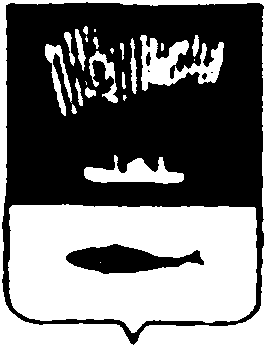 АДМИНИСТРАЦИЯ  ГОРОДА  МУРМАНСКАП О С Т А Н О В Л Е Н И Еот 12.01.2018                                                                                                     №  33О внесении изменений в постановление администрации города Мурманска от 15.01.2016 № 36 «Об утверждении правил производства земляных работ на территории муниципального образования город Мурманск» (в ред. постановлений от 11.07.2016 № 2072, от 11.11.2016 № 3446, от 28.06.2017 № 2088)В соответствии с Федеральным законом от 06.10.2003 № 131-ФЗ «Об общих принципах организации местного самоуправления в Российской Федерации», Уставом муниципального образования город Мурманск                       п о с т а н о в л я ю:1. Внести в постановление администрации города Мурманска от 15.01.2016 № 36 «Об утверждении правил производства земляных работ на территории муниципального образования город Мурманск» (в ред. постановлений                     от 11.07.2016 № 2072, от 11.11.2016 № 3446, от 28.06.2017 № 2088)           следующие изменения:- в названии постановления и в пункте 2 слова «правила производства земляных работ на территории муниципального образования город Мурманск» в соответствующих падежах заменить словами «правила осуществления земляных работ на территории муниципального образования город Мурманск» в соответствующих падежах.2. Внести в приложение к постановлению администрации города Мурманска от 15.01.2016 № 36 «Об утверждении правил производства земляных работ на территории муниципального образования город Мурманск» (в ред. постановлений от 11.07.2016 № 2072, от 11.11.2016 № 3446,                    от 28.06.2017 № 2088) изменения, изложив его в новой редакции согласно приложению к настоящему постановлению.3. Отделу информационно-технического обеспечения и защиты информации администрации города Мурманска (Кузьмин А.Н.) разместить настоящее постановление с приложением на официальном сайте администрации города Мурманска в сети Интернет.4. Редакции газеты «Вечерний Мурманск» (Хабаров В.А.) опубликовать настоящее постановление с приложением.5. Настоящее постановление вступает в силу со дня официального опубликования.6. Контроль за выполнением настоящего постановления возложить на  заместителя главы администрации города Мурманска Мирошникову М.А.Временно исполняющий полномочия главы администрациигорода Мурманска						                                      А.Г. Лыженков